Fakulta veterinární hygieny a ekologieVeterinární a farmaceutická univerzita BrnoPlán realizace Strategického záměruFakulty veterinární hygieny a ekologieVFU Brnona rok 2020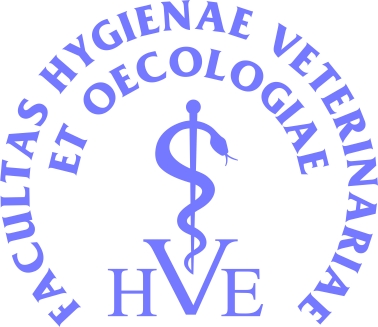 předkládá:	doc. MVDr. Bohuslava Tremlová, Ph.D.	děkanka FVHE VFU BrnoProjednáno Vědeckou radou FVHE VFU Brno dne 22. listopadu 2019Schváleno Akademickým senátem FVHE VFU Brno 	dne 28. listopadu 2019Brno, 2019Obsah1 Úvod	32 Poslání fakulty	33 Strategické cíle	44 Postavení fakulty	65 Priority	75.1 Mezinárodní, národní a regionální působení fakulty	75.2 Zajišťování kvality	75.3 Vzdělávání	85.3.1 Pregraduální a doktorské vzdělávání	85.3.2 Celoživotní vzdělávání	85.3.3 Studium v cizím jazyce	95.3.5 Kvalita, diverzita, dostupnost, relevance, úspěšnost ve vzdělávání	95.3.6 Poradenství	105.3.7 Studenti a péče o studenty	105.3.8 Absolventi, zaměstnatelnost a uplatnitelnost	115.6 Internacionalizace	125.7 Společenské působení	135.8 Spolupráce s praxí	135.9 Pracovníci	145.10 Vnitřní předpisy	155.11 Prostorové, přístrojové, materiálové, informační a administrativní zajištění činnosti	155.12 Financování	155.12.1 Neinvestiční financování	155.12.2 Investiční financování	165.13 Řízení fakulty	175.14 Propagace a marketing	175.15 Rozvoj s podporou prostředků Evropské unie	186 Závěr	191 ÚvodPlán realizace Strategického záměru Fakulty veterinární hygieny a ekologie Veterinární a farmaceutické univerzity Brno na rok 2020 vychází z legislativního rámce daného zejména zákonem č. 111/1998 Sb., o vysokých školách a o změně a doplnění dalších zákonů (zákon o vysokých školách), ve znění pozdějších předpisů, a jeho prováděcích předpisů, zákonem č. 130/2002 Sb., o podpoře výzkumu, experimentálního vývoje a inovací z veřejných prostředků a o změně některých souvisejících zákonů, ve znění pozdějších předpisů, dokumentů vlády, dokumentů a pokynů MŠMT, dále z právních předpisů upravujících veterinární činnost a veterinární vzdělávání, zejména zákona č. 166/1999 Sb., o veterinární péči a o změně souvisejících zákonů, ve znění pozdějších předpisů, a jeho prováděcích předpisů a dále směrnice Evropského parlamentu a Rady č. 36/2005/EC, o uznávání odborných kvalifikací, ve znění pozdějších předpisů, která upravuje specifické regulované požadavky na vzdělávání veterinárních lékařů.Plán realizace Strategického záměru Fakulty veterinární hygieny a ekologie Veterinární a farmaceutické univerzity Brno na rok 2020 navazuje zejména na Dlouhodobý záměr vzdělávací a vědecké, výzkumné, vývojové a inovační a další tvůrčí činnosti Fakulty veterinární hygieny a ekologie Veterinární a farmaceutické univerzity Brno na období 2016 až 2020, na Dlouhodobý záměr vzdělávací a vědecké, výzkumné, vývojové a inovační, umělecké a další tvůrčí činnosti Veterinární a farmaceutické univerzity Brno na období 2016 až 2020, na Standardy a postupy pro zajištění kvality v Evropském prostoru terciárního vzdělávání z roku 2015 (European Association for Quality Assurance in Higher Education – ESG), výsledky a doporučení vyplývající z mezinárodní evaluace veterinárních fakult obsažené v Závěrečné zprávě o evaluaci VFU Brno schválené v roce 2005 a 2014 Evropskou asociací veterinárních univerzit a fakult (European Association of Establishments for Veterinary Education – EAEVE), na výsledky a doporučení z institucionální akreditace vzdělávací oblasti Veterinární lékařství, veterinární hygiena Národním akreditačním úřadem a výsledky činnosti Fakulty veterinární hygieny a ekologie Veterinární a farmaceutické univerzity Brno v uplynulém období.2 Poslání fakultyPosláním Fakulty veterinární hygieny a ekologie Veterinární a farmaceutické univerzity Brno (dále také FVHE VFU Brno) je realizovat univerzitní vzdělávání, dále vědeckou, výzkumnou a další tvůrčí činnost, dále odbornou činnost v oblasti veterinární hygieny a ekologie, ochrany zvířat a welfare, bezpečnosti a kvality potravin a veterinárních aspektů gastronomie, dále naplňovat roli společenského působení fakulty a uskutečňovat další činnosti naplňující poslání FVHE VFU Brno jako akademické instituce.3 Strategické cíleStrategickým cílem FVHE VFU Brno pro období 2016 – 2020 je rozvíjet její postavení jako mezinárodně uznané univerzitní instituce se specificky orientovaným odborným zaměřením na veterinární hygienu a ekologii, ochranu zvířat a welfare, bezpečnost a kvalitu potravin a veterinární aspekty gastronomie, poskytující velmi kvalitní vzdělávání, realizující excelentní vědu, výzkum a další tvůrčí činnosti a uskutečňující na nejvyšší úrovni profesní odborné činnosti, naplňující roli společenského působení fakulty a působící jako mezinárodně otevřená fakulta a jako fakulta spolupracující s odbornou praxí, prosazující se v národním i evropském vysokoškolském prostoru, disponující akademickým prostředím a hodnotami, využívající znalostní kvalifikované řízení a efektivní financování a modernizující své stavební, technologické a přístrojové zázemí na úroveň odpovídající současným požadavkům na obdobné univerzitní instituce ve vyspělých zemích, a to se strategickým záměrem:v oblasti mezinárodního, národního a regionálního kreditu fakulty udržet a dále rozvíjet jedinečné mezinárodní, národní i regionální postavení fakulty v oblasti veterinární hygieny a ekologie, ochrany zvířat a welfare, bezpečnosti a kvality potravin a zdravotní nezávadnosti a kvality potravin v gastronomii,v oblasti zajišťování kvality naplňovat zodpovědnost fakulty za kvalitu vzdělávání, tvůrčích činností a dalších souvisejících činností vytvořením, uskutečňováním a dalším zdokonalováním systému zajišťování a vnitřního hodnocení kvality činností na fakultě,v oblasti vzdělávání být prestižní fakultou poskytující na velmi vysoké úrovni vzdělávání v oblasti veterinární hygieny a ekologie, ochrany zvířat a welfare, bezpečnosti a kvality potravin a zdravotní nezávadnosti a kvality potravin v gastronomii na úrovni bakalářských, navazujících magisterských, magisterských, doktorských studijních programů a programů celoživotního vzdělávání s vysokou úrovní kvality, diverzity, dostupnosti, internacionalizace a relevance,v oblasti tvůrčí činnosti (vědecké, výzkumné, vývojové, inovační a další tvůrčí činnosti) být výzkumnou fakultou, se zaměřením na problematiky, v nichž dosahuje fakulta jedinečných výsledků, podporou excelentních výzkumných aktivit založených na národních i mezinárodních projektech a grantech a vytvářením podmínek pro výzkum v dalších problematikách odpovídajících potřebám společnosti a moderního rozvoje poznatků, s cílem vytváření nových poznatků a jejich aplikace pro společnost na úrovni srovnatelné s dalšími významnými univerzitními a výzkumnými evropskými i světovými pracovišti,v oblasti odborné činnosti uskutečňování hygienické činnosti na nejvyšší odborné úrovni, vytvářející na fakultě centrum kvality těchto činností pro odbornou i další veřejnost;v oblasti společenského působení svou činností ve společnosti šířením poznatků svého profesního zaměření i obecných společenských hodnot kultivovat regionální, národní i mezinárodní společenské prostředí,v oblasti internacionalizace působit jako otevřená fakulta s výukou studentů v českém i anglickém jazyce, s výukou v anglických studijních programech, rozšiřující možnosti mobilit do i ze zahraničí pro studenty i akademické pracovníky, a prosazující se na mezinárodní úrovni jako prestižní univerzitní instituce působící aktivně v mezinárodních organizacích, spolupracující s vybranými mezinárodními subjekty v oblasti vzdělávání, výzkumu i odborných činností a posilující svůj kredit v rámci evropského vysokoškolského prostoru,v oblasti spolupráce s praxí poskytovat praxi odborné služby na vysoké profesní úrovni, využívat možnosti vzájemné spolupráce ve společné činnosti s partnery, poskytovat poradenství pro subjekty praxe, zapojovat odborníky z praxe do činností fakulty a konzultovat s odborníky z praxe další rozvoj ve vzdělávání, tvůrčí činnosti, odborné činnosti i společenském působení fakulty,v oblasti pracovníků zkvalitňovat odbornou úroveň a činnosti pracovníků, zlepšovat podmínky pro jejich činnost na fakultě a zvyšovat motivaci k zajišťování zlepšování vykonávaných činností na fakultě,v oblasti vnitřních předpisů zkvalitňovat právní prostředí na fakultě systémem nových, novelizovaných vnitřních předpisů navazujících na obecně závazné právní předpisy,v oblasti prostorového, přístrojového, materiálního, informačního a administrativního zajištění činností na fakultě, rozvíjet na úroveň odpovídající obdobně zaměřeným univerzitám ve vyspělých evropských zemích,v oblasti financování se opírat o v Evropě tradičně silný podíl státních prostředků, využívající současných i nových možností financování činností fakulty s postupným navyšováním podílu nestátních finančních prostředků pro další rozvoj fakulty, uplatňovat principy spravedlnosti ve financování jednotlivých součástí fakulty, efektivity financování činností, transparentnosti ekonomických postupů založených na uznaných principech a pravidlech, ve financování vzdělávání posilovat zvyšování kvality vzdělávání, v oblasti financování tvůrčí činnosti posilovat financování úspěšných pracovišť a pracovníků, v oblasti financování odborné činnosti posilovat pracoviště, která získávají tyto prostředky, v oblasti modernizace stavebního, technologického a přístrojového zázemí pokračovat v dalším dobudovávání prostorového a technologického zázemí fakulty a obnovování a doplňování moderní přístrojové techniky umožňující vzdělávání, tvůrčí činnost, odbornou činnost a společenské působení fakulty na vysoké úrovni kvality,v oblasti řízení fakulty uplatňovat priority založené na koncepční kontinuitě, transparentních postupech vycházejících z objektivních dat a respektujících organizačně strukturovanou a personální spravedlnost a právní kvalifikovanost, rozvíjet principy akademické svobody, akademické samosprávy a univerzitního prostředí,v oblasti propagace a marketingu podporovat budování pozitivního mediálního kreditu fakulty, podporovat zájem odborné i laické veřejnosti o fakultu a výsledky její činnosti, podporovat sounáležitost studentů, absolventů a zaměstnanců s fakultou, podporovat zájem o historii a tradice fakulty, o současnost fakulty a o její potenciál působením v dalším období.4 Postavení fakultyFakulta veterinární hygieny a ekologie je jednou ze tří fakult Veterinární a farmaceutické univerzity Brno.Veterinární a farmaceutická univerzita Brno byla zřízena zákonem č. 76/1918 Sb. z. a n., o zřízení československé státní Vysoké školy zvěrolékařské v Brně na základě vládního nařízení č. 114/1936 Sb. z. a n. začala užívat názvu Vysoká škola veterinární v Brně. Vládním nařízením č. 30/1952 Sb., byla Vysoká škola veterinární v Brně sloučena s Vysokou školou zemědělskou a lesnickou v Brně, pozdější Vysokou školou zemědělskou v Brně, a v jejím rámci pokračovala ve své činnosti jako veterinární fakulta. Jako samostatná Vysoká škola veterinární v Brně byla opětovně zřízena zákonem č. 169/1968 Sb. Zákonem č. 375/1992 Sb. byl dosavadní název nahrazen názvem Vysoká škola veterinární a farmaceutická v Brně. Zákonem č. 192/1994 Sb. se vysoká škola stala univerzitou a začala užívat název Veterinární a farmaceutická univerzita Brno.V současné době tvoří univerzitu tři fakulty. Fakulta veterinární hygieny a ekologie vznikla v roce 1990 současně s Fakultou veterinárního lékařství a v roce 1991 byla založena Farmaceutická fakulta.5 Priority5.1 Mezinárodní, národní a regionální působení fakultyStrategické cílerozvoj FVHE VFU Brno jako součást společenství evropských univerzitních veterinárních institucí aktivně ovlivňující koncepci dalšího vývoje evropského veterinárního vzdělávání,rozvoj FVHE VFU Brno jako součásti společenství českých vysokých škol s posláním speciálně profesně orientované fakulty zaměřené na veterinární hygienu a ekologii, ochranu zvířat a welfare, bezpečnost a kvalitu potravin a zdravotní nezávadnost a kvalitu potravin v gastronomii, splňující požadavky národní legislativy pro univerzitní vzdělávání a tvůrčí činnost a profesní legislativy upravující národní požadavky na regulovaná povolání veterinárního lékaře a naplňující požadavky akreditační kompetentní autority pro vzdělávání ve studijních oborech fakulty,rozvoj FVHE VFU Brno jako jedné ze dvou fakult v České republice poskytující veterinární vzdělávání, která přispívá k rozvoji regionu v podpoře její jedinečnosti jako výjimečného univerzitního vzdělávacího centra, v oblasti veterinární hygieny a ekologie, ochrany zvířat a welfare, bezpečnosti a kvality potravin a zdravotní nezávadnosti a kvality potravin v gastronomii, jako jedinečného centra hygienické odborné činnosti a profese veterinárního lékaře v České republice.V roce 2020 se FVHE VFU Brno zaměří na následující činnostivytváření podmínek pro naplňování nových SOP EAEVE platných od července 2019 pro mezinárodní uznání veterinárního vzdělávání na univerzitě,rozvoj podmínek pro univerzitní veterinární vzdělávání stanovených Evropskou unií pro regulovaná povolání veterinárního lékaře a tím uznání diplomu VFU Brno veterinárního lékaře evropskými právními předpisy (Směrnice č. 36/2005/EC, o uznávání odborných kvalifikací).5.2 Zajišťování kvalityStrategický cílvypracování, uskutečňování a zdokonalování systému zajišťování a vnitřního hodnocení kvality s cílem udržovat a zvyšovat kvalitu vzdělávací a tvůrčí činnosti a souvisejících činností na fakultě.V roce 2020 se FVHE VFU Brno zaměří na následující činnostirealizace systému zajišťování a vnitřního hodnocení kvality činností na VFU Brno podle výsledků vnitřní akreditace studijních programů (bakalářské, magisterské, doktorské) z roku 2019,akreditace oborů habilitačního řízení a řízení ke jmenování profesorem ve smyslu návaznosti na doktorské studijní programy fakulty akreditované v rámci vnitřního akreditačního systému VFU Brno v roce 2019,účast na činnosti Rady pro vnitřní hodnocení na VFU Brno ve smyslu činností navazujících na vnitřní akreditaci studijních programů z roku 2019 na VFU Brno,zpracování podkladů pro aktualizaci Zprávy o kvalitě činnosti na VFU Brno v roce 2020,realizace relevantních opatření k zvyšování úrovně kvality činnosti na VFU Brno vyplývajících z Aktualizace Zprávy o kvalitě činnosti na VFU Brno vypracované v roce 2019.5.3 Vzdělávání5.3.1 Pregraduální a doktorské vzděláváníStrategický cíluskutečňovat univerzitní vzdělávání na vysoké úrovni v akreditovaných oborech bakalářských, magisterských a doktorských studijních programů a zvyšovat kvalitu se zaměřením na veterinární hygienu a ekologii, ochranu zvířat a welfare, bezpečnost a kvalitu potravin a zdravotní nezávadnost potravin v gastronomii.V roce 2020 se FVHE VFU Brno zaměří na následující činnostirealizace závěrů z procesu vnitřní akreditace studijních programů pro pregraduální a doktorské vzdělávání,dokončení vypracování modelu přijímacího řízení na fakultě směřujícího ke snížení studijní neúspěšnosti,realizace závěrů z posouzení pregraduálních i doktorských studijních programů z pohledu parametrů systému kvality činností VFU Brno,dokončení popisu studijních programů a předmětů prostřednictvím stanovení výsledků učení,rozšíření podpory studentů při modernizaci vzdělávací činnosti na univerzitě, a to zejména prostřednictvím Interní vzdělávací agentury univerzity (IVA) VFU Brno,dokončení modernizace elektronizace studijní agendy k vytvoření výstupů hodnocení studijních výsledků studentů v rámci systému kvality univerzity.5.3.2 Celoživotní vzděláváníStrategický cílzajišťování celoživotního vzdělávání orientovaného na výkon povolání, dále zajišťování celoživotního vzdělávání v zájmových oblastech a pokračování v organizaci vzdělávání pro seniory v rámci Univerzity třetího věku.V roce 2020 se FVHE VFU Brno zaměří na následující činnostirealizace závěrů z posouzení programů celoživotního vzdělávání, které garantuje fakulta, a jejich úpravy z pohledu parametrů systému kvality činností VFU Brno.5.3.3.2. Programy evropských specializacíStrategický cílrozšiřování zapojení univerzity do systému vzdělávání v rámci evropských veterinárních specializací.V roce 2020 se VFU Brno zaměří na následující činnostipodpora akademických pracovníků – veterinárních lékařů v jejich zapojení do studia v rámci evropského systému veterinárních specializací anebo do jiných specializačních národních anebo nadnárodních vzdělávacích aktivit (např. atestace, jiná státem uznaná specializační vzdělávání).5.3.3 Studium v cizím jazyceStrategický cílrozvíjet na fakultě prostředí pro studium zahraničních studentů uskutečňováním studijních programů v anglickém jazyce.V roce 2020 se FVHE VFU Brno zaměří na následující činnostiaktivní propagace studia v anglických studijních programech FVHE VFU Brno pro zahraniční studenty,realizace závěrů z procesu institucionální akreditace VFU Brno pro studium v cizím jazyce na FVHE,posouzení pregraduálních i doktorských studijních programů FVHE pro studium v cizím jazyce a jejich úprava z pohledu celouniverzitního systému vzdělávání se zapracováním parametrů systému kvality činností VFU Brno.5.3.4 Systém výuky, formy a metody vzděláváníStrategické cílezkvalitňování systému výuky, formy a metody vzdělávání rozvíjející tvůrčí schopnosti studentů a uplatnitelnosti absolventů,posilování kvality studia v národním i mezinárodním rozměru plněním požadavků na mezinárodní formální i obsahové standardy vysoké úrovně vzdělávání.V roce 2020 se FVHE VFU Brno zaměří na následující činnostizvyšování úrovně bakalářských, diplomových, odborných a rigorózních prací na fakultě, zejména z pohledu zaměření tématu, způsobu zpracovávání prací a jejich prezentace, včetně odhalování plagiátorství,prohloubení zpětných vazeb k získávání informací o vzdělávání ve studijních programech fakulty – hodnocení studentů, hodnocení výuky studenty, hodnocení výuky absolventy aj.,podpora praktické výuky ve studijních programech FVHE s cílem prohlubovat praktické zkušenosti a dovednosti studentů.5.3.5 Kvalita, diverzita, dostupnost, relevance, úspěšnost ve vzděláváníStrategické cílezvyšování kvality ve vzdělávání uplatněním systému zajišťování a vnitřního hodnocení kvality vzdělávání na fakultě,zvyšování diverzity ve vzdělávání s cílem reflektovat různost studentů v jejich schopnostech v získávání poznatků, v tvůrčím myšlení a ve schopnostech praktických dovedností ve smyslu vytváření podmínek diverzity pro standardní studenty, vytváření podmínek odborné diferenciace ve vzdělávání až po vytváření příležitostí pro získávání nadstandardních znalostí mimořádně nadanými studenty,zvyšování dostupnosti vzdělávání pro uchazeče o studium v oborech tradovaných na fakultě bez ohledu na pohlaví, národnost, věk, sociální zázemí, ekonomické zázemí, zvláštní potřeby způsobené zdravotními obtížemi,reflektování společenských potřeb fakultou z pohledu zaměření studijních programů, počtu studentů, obsahu studijních programů, úrovně znalostí, zkušeností a dovedností absolventů a zaměstnatelnosti absolventů,zvyšování studijní úspěšnosti studentů v bakalářských, magisterských i doktorských studijních programech,vytváření podmínek pro odpovídající míru úspěšnosti ve vzdělávání studentů.V roce 2020 se FVHE VFU Brno zaměří na následující činnostizvýšení relevance společenských potřeb ve vzdělávání, zejména v počtu přijímaných studentů do studijních programů, obsahu studijních programů a dovednostech absolventů,podpora příležitostí pro získávání nadstandardních znalostí mimořádně nadanými studenty (např. v rámci získávání mezinárodních zkušeností studenty – IMA VFU Brno),podpora opatření směřující k vyšší studijní úspěšnosti studentů.5.3.6 PoradenstvíStrategické cílezkvalitňovat a rozšiřovat poradenství na fakultě pro zájemce a pro uchazeče o studium na fakultě, pro studenty prvního a dalších roků studia na fakultě, pro studenty se specifickými potřebami i absolventy fakulty s cílem zvyšovat úroveň uchazečů o studium,zlepšovat informovanost studentů o systému studia na fakultě, zvyšovat úroveň informací o možnostech uplatnění absolventů na trhu práce.V roce 2020 se FVHE VFU Brno zaměří na následující činnostipokračování v poradenství pro uchazeče, studenty a pro potencionální absolventy ve smyslu naplňování požadavků systému kvality činností na univerzitě.5.3.7 Studenti a péče o studentyStrategický cílzkvalitňovat a rozšiřovat podporu studentů v průběhu jejich studia na fakultě s cílem jejich motivace k lepším výsledkům studia, řešení obtížných sociálních situací, řešení ubytovacích potřeb studentů, řešení stravování studentů, zhodnocování studijního prostředí na fakultě, podpory sportovních, zájmových, kulturních a společenských aktivit studentů a podpora sounáležitosti studentů s fakultou.V roce 2020 se FVHE VFU Brno zaměří na následující činnostipodpora stipendijních programů pro studenty a další podpora studentů v jejich studiu a jejich působení na univerzitě, zejména ve smyslu naplňování požadavků systému kvality činností na univerzitě,podpora kulturních a společenských aktivit studentů formou podpory studentských akcí (např. majáles, ples, vítání prváků aj.),podpora sounáležitosti studentů s univerzitou prostřednictvím společných akcí k oslavě 100. výročí doktorských promocí na VFU Brno.5.3.8 Absolventi, zaměstnatelnost a uplatnitelnostStrategický cílzkvalitňování výstupní vzdělanostní úrovně absolventů podporující jejich uplatnitelnost v praxi v národním i mezinárodním měřítku.V roce 2020 se FVHE VFU Brno zaměří na následující činnostispolupráce se zaměstnavateli absolventů a dalšími stakeholdery, při formování vzdělanostní úrovně absolventů s důrazem na propojenost výuky na fakultě a praktické činnosti v profesi a usnadňující uplatnitelnost absolventů v praxi ve smyslu systému kvality činností na fakultě.5.4 Tvůrčí činnost (vědecká, výzkumná, vývojová, inovační a další tvůrčí činnost)Strategický cílrozvíjet výzkumnou fakultu, rozšiřovat a zkvalitňovat vědeckou, výzkumnou, inovační a další tvůrčí činnost na fakultě v oblastech veterinární hygieny a ekologie, ochrany zvířat a welfare, bezpečnosti a kvality potravin a zdravotní nezávadnosti a kvality potravin v gastronomii směřující k úspěšnému získávání, řešení a zakončování projektů s uplatnitelnými výstupy a kvalitní tvůrčí činností naplňováním podmínek pro výzkumné fakulty.V roce 2020 se FVHE VFU Brno zaměří na následující činnostirealizace strategického rozvojového plánu tvůrčí činnosti na fakultě,orientace institucionálního výzkumu fakulty na výzkumné priority univerzity formulované ve strategickém rozvojovém plánu tvůrčí činnosti univerzityvyužití Interní tvůrčí agentury VFU Brno (ITA) zřízené v roce 2019 pro projekty institucionálního výzkumu,zapojování nadaných studentů do výzkumných aktivit univerzity prostřednictvím Interní grantové agentury univerzity (IGA VFU Brno),rozvoj publikační činnosti z výsledků tvůrčí činnosti na fakultě s preferencí aplikace těchto výstupů v uznaných mezinárodních vědeckých časopisech a v mezinárodních vědeckých databázích a informačních médiích zejména kategorie Q1 a Q2, realizace zpětné vazby prostřednictvím HAP systému univerzity,orientace publikačních a dalších výstupů na uznatelné výstupy podporované Metodikou 17+.5.5 Odborná činnostStrategické cíleprohloubení postavení fakulty jako profesního centra hygienické činnosti pro odbornou i ostatní veřejnost a jako centra dalších odborných činností,naplňování požadavku uskutečňování veterinární hygienické činnosti v oblasti porážky jatečného skotu, prasat a případně dalších druhů jatečných zvířat, zpracování a skladování surovin živočišného původu a činnosti poloprovozní masné, rybí a mlékárenské dílny s cílem plnění kritérií daných pro výuku studentů veterinárního lékařství a hygieny v praktických dovednostech zaměřených na veterinární prohlídku jatečných zvířat, technologii a hygienu jatečných zvířat, masných, rybích a mlékárenských provozů a vytvářejících velmi dobré předpoklady pro veterinárně hygienickou a technologickou vědeckou a výzkumnou činnost,rozvoj dalších odborných pracovišť fakulty vytvářejících součást specifického zaměření vzdělávání, výzkumu a odborných činností v oblasti veterinární hygieny a ekologie, ochrany zvířat a welfare, bezpečnosti a kvality potravin a zdravotní nezávadnosti a kvality potravin v gastronomii.V roce 2020 se FVHE VFU Brno zaměří na následující činnostirozvoj a uskutečňování a rozšiřování odborné hygienické činnosti na fakultě,aktivní působení ve smyslu šíření odborných poznatků profesního zaměření fakulty,zapojování představitelů a zástupců institucí, organizací, podniků a dalších subjektů z praxe do formování studijních programů, do výuky k předávání praktických zkušeností a dovedností z praxe studentům, do zkušebních komisí, odborných komisí, k pozitivnímu ovlivňování dalšího směrování vzdělávání a výzkumu na fakultě.5.6 InternacionalizaceStrategické cíleposilovat postavení fakulty ve smyslu otevřené evropské vzdělávací instituce, která spolupůsobí v organizacích ovlivňujících evropské univerzitní vzdělávání, která má mezinárodní uznání a je řazena mezi prestižní evropské vysokoškolské instituce splňující podmínky evropské směrnice o uznávání odborných kvalifikací a která na základě otevřenosti realizuje vzdělávání kromě českého také v anglickém jazyce, která rozšiřuje zahraniční mobility studentů a akademických pracovníků a ve které je dalšími formami posilován její mezinárodní kredit v evropském vysokoškolském prostoru.prohlubovat mezinárodní kredit fakulty jako kvalitní univerzitní instituce v oblasti tvůrčích činností (zejména výzkumu, vývoje a inovací) zaměřených na veterinární hygienu a ekologii, ochranu zvířat a welfare, bezpečnost a kvalitu potravin a zdravotní nezávadnost a kvalitu potravin v gastronomii, a to zejména účastí na mezinárodních výzkumných projektech, řešením vědeckých a výzkumných projektů s mezinárodním dopadem, publikací vědeckých výsledků v uznaných mezinárodních časopisech, organizováním mezinárodních kongresů, konferencí, seminářů a workshopů a účastí akademických pracovníků na zahraničních kongresech, konferencích a dalších aktivitách mezinárodní prezentace vědeckých, výzkumných a dalších výsledků tvůrčí činnosti na fakultě.V roce 2020 se FVHE VFU Brno zaměří na následující činnostiuplatňování nejnovějších trendů ve veterinárním vzdělávání v Evropě stanovených předpisy EU, požadavky EAEVE ve veterinárním vzdělávání,v roce 2020 VFU Brno bude v návaznosti na zahájení v roce 2019 dokončeno zhodnocení studijních programů Veterinární lékařství a Veterinární hygiena a ekologie podle mezinárodních standardů pro veterinární vzdělávání obsažené v Standardních operačních postupech pro mezinárodní evaluace veterinárních fakult Evropské asociace veterinárních fakult a univerzit (SOP EAEVE),implementace relevantních mezinárodních požadavků v oblasti kvality vzdělávání se zaměřením na veterinární lékařství a hygienu a na farmacii (směrnice 36/2005/EC, Standardy a postupy zajištění kvality v Evropském prostoru terciálního vzdělávání ESG 2015, SOP 2019, požadavky EAEVE, požadavky EAPF, požadavky AAVMC – Association of American Veterinary Medical Colleges aj.),v přijatelném počtu studentů uskutečňování vzdělávání ve studijních programech univerzity v anglickém jazyce pro zahraniční studenty,zvýšení podpory mobilit na zahraniční pracoviště pro studenty prostřednictvím Interní mobilitní agentury univerzity (IMA) a podpora této univerzitní agentury, podpora mobilit na zahraniční pracoviště pro akademické pracovníky,prohlubování podmínek mezinárodního prostředí na univerzitě s komunikací nejen v českém, ale také v anglickém jazyce na univerzitě,aktivní podíl na činnosti evropských univerzitních asociací, zejména European Association of Establishments for Veterinary Education – EAEVE, ve Veterinary Network of European Student and Staff Transfer – VetNEST, v European Association of Faculties of Pharmacy – EAFP, v European University Association – EUA,rozvoj internacionalizace prostředí výzkumu na fakultě posilující potenciál fakulty pro přípravu účasti univerzity v projektech mezinárodní spolupráce ve výzkumu a vývoji.5.7 Společenské působeníStrategický cílrozšiřovat společenské působení fakulty činností ve společnosti šířením poznatků jejího profesního zaměření (zejména v oblasti veterinární hygieny a ekologie, ochrany zvířat a welfare, bezpečnosti a kvality potravin, zdravotní nezávadnosti a kvality potravin v gastronomii) i obecných společenských hodnot, a tak kultivovat regionální, národní i mezinárodní společenské prostředí.V roce 2020 se FVHE VFU Brno zaměří na následující činnostiaktivní působení ve smyslu šíření odborných poznatků profesního zaměření fakulty na úrovni zákonodárných orgánů, na úrovni státní a veřejné správy a regionální samosprávy, organizací, institucí, podniků i dalších právnických a fyzických osob.5.8 Spolupráce s praxíStrategické cílerozšiřovat spolupráci s institucemi, organizacemi a podniky a dalšími subjekty, které působí v oblasti veterinární hygieny a ekologie, ochrany zvířat a welfare, bezpečnosti a kvality potravin a zdravotní nezávadnosti a kvality potravin v gastronomii, a to zejména s těmi, které mohou pozitivně ovlivňovat další směřování vzdělávání studentů, výzkumu a odborné činnosti v oborech působení fakulty a u nichž nachází uplatnění absolventi fakulty,poskytovat profesní praxi odborné služby vysokého profesního standardu na úrovni fakulty, poskytovat odborné služby s využitím vzájemné spolupráce ve společné činnosti s partnery, poskytovat odborné poradenství pro subjekty praxe, zapojovat odborníky z praxe do činností fakulty a konzultovat s odborníky z praxe další rozvoj ve vzdělávání, tvůrčí činnosti, odborné činnosti i společenském působení fakulty.V roce 2020 se FVHE VFU Brno zaměří na následující činnostiposkytování odborné služby vysokého profesního standardu pro profesní praxi,společně s praxí organizaci dalších aktivit fakulty prohlubujících spolupráci fakulty a institucí, organizací, podniků a dalších subjektů z praxe v oblasti veterinární hygieny a ekologie, ochrany zvířat a welfare, bezpečnosti a kvality potravin a nezávadnosti a kvality potravin v gastronomii.5.9 PracovníciStrategické cílezkvalitňování odborné úrovně a činnosti akademických pracovníků na fakultě ve smyslu zvyšování úrovně při jejich přijímání na fakultu, určování rozsahu a kvality vykonávané činnosti, zlepšování podmínek pro činnost akademických pracovníků, hodnocení jejich činnosti na fakultě, jejich motivace ke zlepšování činnosti na fakultě,zkvalitňování kvalifikační úrovně akademických pracovníků zvýšením podílu docentů a profesorů a udržením stavu okolo 1/3 přepočteného počtu ze všech akademických pracovníků při splnění kritérií stanovených pro habilitační a profesorská řízení.V roce 2020 se FVHE VFU Brno zaměří na následující činnostina přijímání akademických pracovníků a řídících pracovníků s důrazem na transparentní výběrová řízení při splnění požadovaných předpokladů pro činnost na univerzitě,v činnosti řídících pracovníků (řídící akademičtí pracovníci na úrovni univerzity, řídící akademičtí pracovníci na úrovni fakult, vedoucí sekcí, přednostové ústavů) zohledňovat schopnosti v oblasti internacionalizace (např. jazykové kompetence) a podporovat jejich rozvoj,realizace změny ve smyslu větší flexibility v rozvrhování místa výkonu práce pro akademické pracovníky,podpora akademických pracovníků v prohlubování pedagogických schopností posilujících kvalitu vzdělávací činnosti,podpora akademických pracovníků v prohlubování tvůrčích dovedností posilujících kvalitu tvůrčí činnosti (akademické psaní aj.),podpora pracovníků v prohlubování znalostních, odborných, informačních, jazykových a dalších schopností,realizace modernizace hodnocení akademických (HAP) a neakademických pracovníků univerzity z pohledu rozsahu a kvality vykonávaných činností,využívání u vybraných studentů DSP omezených pracovněprávních vztahů s univerzitou k podpoře rozvoje potenciálu budoucích akademických pracovníků,uplatňování nových postupů daných evropským nařízením GDPR v prostředí VFU Brno ve smyslu naplňování ochrany osobních údajů zaměstnanců,rozvoj oblasti lidských zdrojů na vysoké škole s důrazem na internacionalizaci personální oblasti akademického prostředí VFU Brno,rozvoj ochrany osobních údajů uplatněním kodexu usměrňujícího chování zaměstnanců i studentů ve vztahu k osobním údajům v prostředí VFU Brno.5.10 Vnitřní předpisyStrategický cílzkvalitňování právního prostředí na fakultě nastavením práv, povinností a podmínek činnosti na fakultě systémem provázaných aktuálních vnitřních předpisů navazujících na obecně závazné právní předpisy.V roce 2020 se FVHE VFU Brno zaměří na následující činnostinaplňování nových vnitřních předpisů a vnitřních norem zaměřených na kvalitu činností FVHE VFU Brno,naplňování novelizovaných vnitřních předpisů a vnitřních norem změněných v návaznosti na novelu VŠ zákona.5.11 Prostorové, přístrojové, materiálové, informační a administrativní zajištění činnostiStrategický cílrozvoj prostorového, přístrojového, materiálového a administrativního zabezpečení činnosti fakulty na úrovni odpovídající vykonávání vzdělávacích, tvůrčích, odborných činností a společenského působení veřejné vysoké školy v oblasti veterinární hygieny a ekologie, ochrany zvířat a welfare, bezpečnosti a kvality potravin a zdravotní nezávadnosti a kvality potravin v gastronomii na úrovni obdobně zaměřených evropských univerzit.V roce 2020 se FVHE VFU Brno zaměří na následující činnostizajištění prostorového, přístrojového, materiálového a administrativního zabezpečení činnosti fakulty k naplnění požadavků na úspěšnou mezinárodní evaluaci/akreditaci vzdělávací činnosti, a plnění dalšího rozvoje vzdělávání podle nejnovějších trendů vzdělávání v oblastech profesního zaměření fakulty.5.12 Financování5.12.1 Neinvestiční financováníStrategické cílefinancování vzdělávací a související činnosti fakulty z prostředků normativního nebo kontraktovaného financování a z prostředků mimonormativního financování s cílem posilování kvality vzdělávací činnosti na fakultě, tvůrčí činnosti na fakultě, odborné činnosti a společenského působení fakulty,financování vzdělávací a související činnosti na fakultě s využitím prostředků programů Evropské unie s důrazem na posilování kvality vzdělávací činnosti na fakultě,financování vzdělávací činnosti na fakultě s využitím dalších prostředků mimo státní rozpočet s důrazem na zvyšování kvality výuky a podmínek pro studium studentů,financování tvůrčí činnosti z prostředků výzkumných projektů a podpora těch pracovišť fakulty, které výzkumné projekty realizují,financování odborné hygienické činnosti z prostředků získaných touto činností,financování společenského působení fakulty z prostředků multizdrojového původu.V roce 2020 se FVHE VFU Brno zaměří na následující činnostizaměření na plnění parametrů stanovených pro získávání prostředků institucionálního financování pro vysoké školy,získávání prostředků z rozvojových projektů z programů MŠMT (centralizované rozvojové projekty MŠMT), projektů v rámci institucionálního plánu univerzity (Institucionální plán VFU Brno) a dalších projektů MŠMT s cílem dalšího rozvoje vzdělávací tvůrčí činnosti na fakultě,získávání prostředků na základě tvůrčí činnosti fakulty, zejména z mezinárodních výzkumných projektů, velkých výzkumných projektů, grantů národních grantových agentur, specifického vysokoškolského výzkumu a projektů smluvního výzkumu,získávání prostředků z veterinární a hygienické činnosti a podpora pracovišť, které tyto prostředky svojí činností získávají a vzdělávací činnost ve studijních programech podporují,získávání prostředků z anglického studijního programu a podpora pracovišť, které výuku v anglickém studijním programu zabezpečují, a tak vzdělávací činnost ve studijních programech podporují,získávání prostředků z doplňkové činnosti fakulty.5.12.2 Investiční financováníStrategické cíleve spolupráci s univerzitou řešit prostorové zabezpečení fakulty z pohledu zajištění podmínek pro plnění požadavků vyplývajících ze zabezpečování vzdělávání a souvisejících činností na fakultě, ze zabezpečování tvůrčí činnosti na fakultě, ze zabezpečování odborné činnosti na fakultě a zabezpečení pro společenské působení fakulty, ve smyslu potřeby naplnění požadavků vyplývajících z právních předpisů a požadavků státní správy na provozy fakulty, naplnění prostorové návaznosti pracovišť fakulty, provozního zabezpečení a funkčnosti areálu fakulty, naplnění požadavků na prostorové zabezpečení vzdělávací a související činnosti na fakultě, tvůrčí činnosti, odborné činnosti a společenského působení fakulty a rozvoje těchto činností,podporovat investiční modernizaci přístrojového a ostatního zabezpečení s cílem zvyšování přístrojové úrovně výukových a výzkumných a odborných provozů klinik, laboratoří, poloprovozních dílen, porážky jatečných zvířat a dalších výukových a výzkumných provozů fakulty.V roce 2020 se FVHE VFU Brno zaměří na následující činnostizahájení rekonstrukce budovy č. 31 pro vytvoření prostorového zázemí pro Ústav biologie a chorob volně žijících zvířat,zahájení rekonstrukce budovy č. 15 k vyřešení prostorového zázemí zaměřeného na výživu zvířat, chov zvířat a biochemii a případně další související obory,příprava rekonstrukce části budovy č. 14 k vyřešení prostorového zázemí oborů FVHE,řešení budovy č. 16 přípravou a zahájením rekonstrukce k vyřešení prostorového zázemí pro Ústav hygieny a technologie potravin rostlinného původu,pokračování v modernizaci investičního přístrojového na úrovni modernizace a dalšího dovybavení technologiemi a přístroji pro zajištění provozu univerzity,řešení havarijních situací a oprav budov a jejich technologií.5.13 Řízení fakultyStrategický cílposilovat systém strategicky orientovaného řízení a rozvíjet řízení fakulty v dimenzích obecně závazné právní regulace s cílem zkvalitňovat systém řízení fakulty, organizaci řídících procesů a zvyšovat kvalitu administrativního a personálního zajištění řídících mechanismů fakulty.V roce 2020 se FVHE VFU Brno zaměří na následující činnostirozvoj akademických systémů řízení v rámci nové struktury fakulty,modernizace administrativních postupů při řízení fakulty ve smyslu změn vyplývajících z nových a novelizovaných právních předpisů.5.14 Propagace a marketingStrategický cílrozšířit a zkvalitnit mediální kredit fakulty na úrovni mezinárodní, dále na úrovni národní u veřejnosti, potenciálních uchazečů o studium, u zájemců o spolupráci s fakultou, u odborné komunity veterinárních lékařů, potravinářů, pracovníků ochrany zvířat, u absolventů, u institucí státní správy, veřejné správy a samosprávy, škol, výzkumných organizací, podniků a dalších subjektů možné spolupráce a dále rozšířit a posílit sounáležitost s fakultou u studentů, akademických pracovníků a dalších zaměstnanců fakulty.V roce 2020 se FVHE VFU Brno zaměří na následující činnostiuskutečnění vzdělávacích, vědeckých, odborných, kulturních, sportovních a společenských aktivit ke zvýraznění FVHE VFU Brno a dále pořízení a vytvoření dokumentů a dalších materiálů a předmětů k tomuto účelu.5.15 Rozvoj s podporou prostředků Evropské unieStrategické cílezapojení fakulty do Operačního programu Výzkum, vývoj a vzdělávání (OP VVV) a to do věcné priority Rozvoj vysokých škol a lidských zdrojů pro výzkum a vývoj (EFRR/ESF) zaměřené na zkvalitnění a otevřenost vzdělávání na vysokých školách společně se zkvalitněním strategického řízení vysokých škol, rozvoj lidských zdrojů pro výzkum a vývoj, včetně podpory výuky spojené s výzkumem, zkvalitnění infrastrukturních podmínek pro zkvalitnění a otevřenost vzdělávání na vysokých školách,zapojení fakulty do Operačního programu Výzkum, vývoj a vzdělávání (OP VVV) a to do věcné priority Rozvoj vysokých škol a lidských zdrojů pro výzkum a vývoj (EFRR/ESF) zaměřené na dosažení špičkové úrovně českého výzkumu v mezinárodním měřítku, zlepšení spolupráce ve výzkumu, zkvalitnění infrastrukturních podmínek pro přípravu budoucích výzkumníků,zapojení fakulty do dalších Operačních programů strukturálních fondů Evropské unie v případě, že jejich zaměření a účast fakulty v těchto programech bude odpovídat oblastem činnosti fakulty.V roce 2020 se FVHE VFU Brno zaměří na následující činnostipříprava, případné podání a případné řešení projektů fakultou v rámci výzev OP VVV a případně dalších programů ESF v případě, že jejich zaměření a účast fakulty v těchto programech bude odpovídat oblastem činnosti fakulty.6 ZávěrNaplněním strategických cílů pro rok 2020 v jejich dílčích prioritách s využitím stanovených nástrojů k jejich realizaci upevní Fakulta veterinární hygieny a ekologie Veterinární a farmaceutické univerzity Brno své postavení kvalitní a jedinečné fakulty zaměřené na veterinární hygienu a ekologii, ochranu zvířat a welfare, bezpečnost a kvalitu potravin a zdravotní nezávadnost a kvalitu potravin v gastronomii.Realizace strategických cílů fakulty zvýší významným způsobem kvalitu činností na fakultě a umožní další posílení mezinárodního, národního a regionálního kreditu fakulty, umožní fakultě poskytovat na vysoké úrovni vzdělávání v oblasti veterinární hygieny a ekologie, ochrany zvířat a welfare, bezpečnosti a kvality potravin a zdravotní nezávadnosti a kvality potravin v gastronomii, uskutečňovat excelentní výzkumné aktivity a dosahovat jedinečných výsledků uplatnitelných v další výzkumné činnosti i odborné praxi. Dále umožní realizovat odbornou hygienickou činnost na nejvyšší odborné úrovni vytvářející na fakultě centrum kvality těchto činností pro odbornou i další veřejnost, plnit společenskou odpovědnost fakulty v šíření poznatků svého profesního zaměření i obecných společenských hodnot a tím kultivovat regionální, národní i mezinárodní společenské prostředí. Plněním strategických cílů se bude zvyšovat rozsah internacionalizace fakulty, posilovat spolupráce s praxí na úrovni samostatné činnosti fakulty, činnosti ve spolupráci se subjekty z praxe i na úrovni poradenské činnosti a umožní se dále navýšit zapojení odborníků z praxe do koncepční, řídící i vzdělávací činnost fakulty. Vytvářením podmínek pro zajišťování činností fakulty ve smyslu zkvalitnění úrovně a činnosti pracovníků fakulty se zkvalitní vnitřní prostředí na fakultě. Podpora rozšíření a zkvalitnění prostorové, provozní, přístrojové, materiální, informační a administrativní činnosti fakulty umožní pokročit v dobudování fakulty z hlediska prostorového a technologického dokončením a rekonstrukcí zásadních provozů fakulty a modernizací přístrojové techniky. Realizací strategických cílů dojde k posílení řídící činnosti založené na transparentních postupech vycházejících z objektivních dat a respektujících organizačně strukturovanou a personální spravedlnost a právní kvalifikovanost, k rozvoji principů akademické svobody, akademické samosprávy a univerzitního prostředí, posílení pozitivního mediálního kreditu fakulty. Cílem je rovněž podporovat zájem odborné i laické veřejnosti o fakultu a výsledky její činnosti, podporovat sounáležitost studentů, absolventů a zaměstnanců s fakultou, podporovat zájem o historii a tradice fakulty, o současnost fakulty a o její potenciál působení v dalším období.Fakulta veterinární hygieny a ekologie Veterinární a farmaceutická univerzity Brno si při splnění strategických záměrů v roce 2020 udrží postavení univerzitní instituce s úrovní odpovídající obdobným fakultám ve vyspělých evropských zemích s jedinečnostmi danými tradicí a mimořádnými podmínkami rozvoje těchto zvláštních specifických oblastí, vytvářející z ní výjimečnou fakultu v evropském vysokoškolském prostoru zaměřenou na veterinární hygienu a ekologii, ochranu zvířat a welfare, bezpečnost a kvalitu potravin a zdravotní nezávadnost a kvalitu potravin v gastronomii.V Brně dne 22. listopadu 2019